Sample Assessment Outline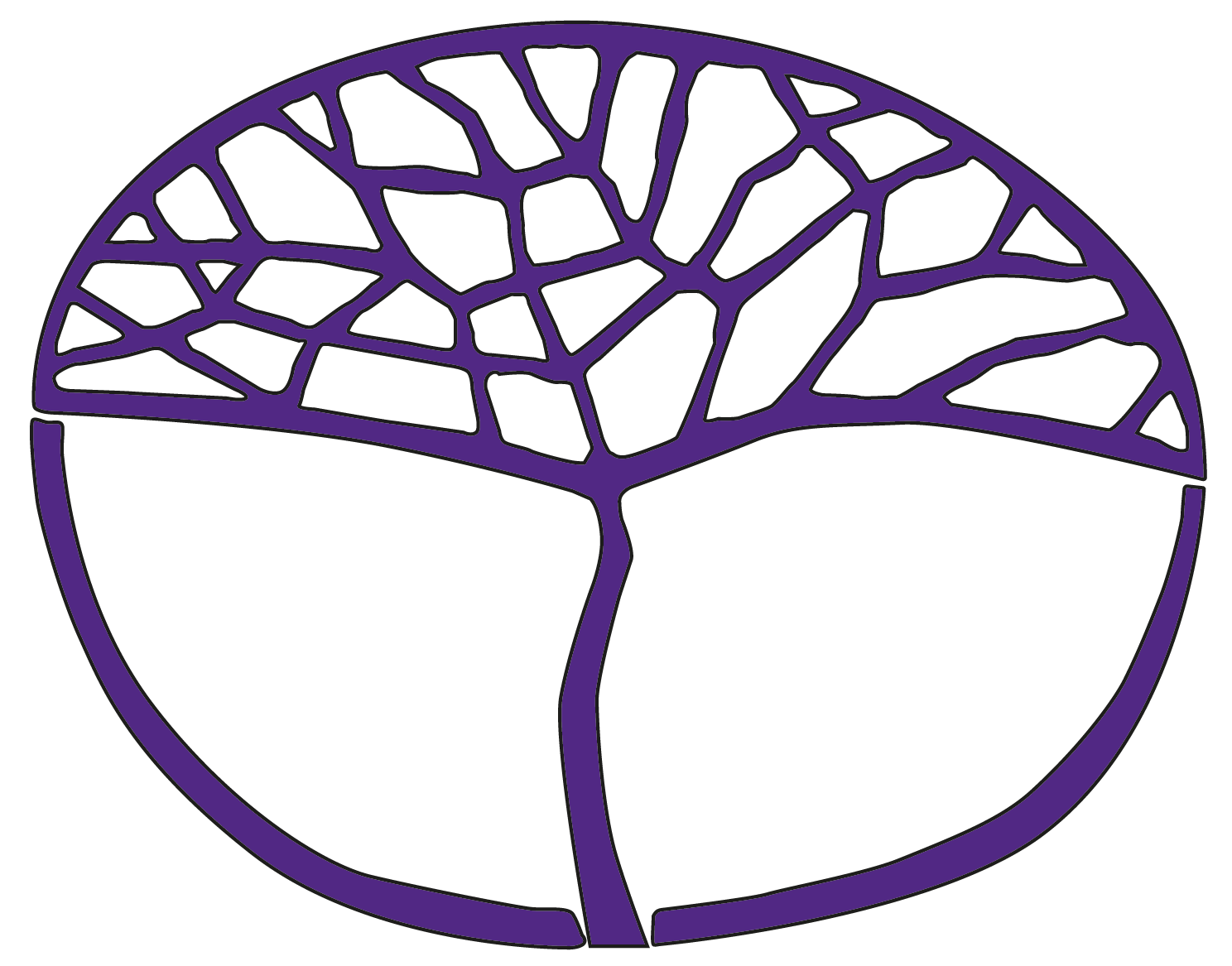 Modern HistoryGeneral Year 12Copyright© School Curriculum and Standards Authority, 2015This document – apart from any third party copyright material contained in it – may be freely copied, or communicated on an intranet, for non-commercial purposes in educational institutions, provided that the School Curriculum and Standards Authority is acknowledged as the copyright owner, and that the Authority’s moral rights are not infringed.Copying or communication for any other purpose can be done only within the terms of the Copyright Act 1968 or with prior written permission of the School Curriculum and Standards Authority. Copying or communication of any third party copyright material can be done only within the terms of the Copyright Act 1968 or with permission of the copyright owners.Any content in this document that has been derived from the Australian Curriculum may be used under the terms of the Creative Commons Attribution 4.0 International licence.DisclaimerAny resources such as texts, websites and so on that may be referred to in this document are provided as examples of resources that teachers can use to support their learning programs. Their inclusion does not imply that they are mandatory or that they are the only resources relevant to the course.Sample assessment outlineModern History – General Year 12Unit 3 − Societies and change (Elective: Australia 1914−1949)Unit 4 − Historical trends and movements (Elective: The civil rights movement in the USA 1941−1971)Assessment typeAssessment type weightingAssessment task weightingWhen/start andsubmission dateAssessment taskHistorical inquiry20%10%Semester 1Week 4Task 1 Part A: Research an aspect of Australia and World War ITask 1 Part B: Class presentation of inquiry findingsHistorical inquiry20%10%Semester 2Week 5–10Task 7 Part A: Investigation of a civil rights group/action, its methods and contribution to societal changeTask 7 Part B: Class presentation of inquiry findingsExplanation25%10%Semester 1Week 7Task 2: An in-class scaffolded essay based on the content related to change in Australia in the 1920sExplanation25%15%Semester 2Week 4Task 6: A response to a series of questions related to the key people, ideas and events contributing to the development of the civil rights movementSource analysis25%10%Semester 1Week 10Task 3: An in-class, teacher-generated source analysis, using sources based on content related to Australia and the Great DepressionSource analysis25%15%Semester 2Week 12Task 8: An in-class, teacher-generated source analysis, using sources based on content related to different perspectives towards civil disobedience Test15%7.5%Semester 1Week 15Task 5: An in-class test comprising short and extended answers and closed and open questions based on content from Unit 3Test15%7.5%Semester 2Week 15Task 9: An in-class test comprising short and extended answers and closed and open questions based on content from Unit 4Externally set task15%15%Semester 1Week 13Task 4: Externally set task by the SCSA based on the following content from Unit 3 – <teacher to insert information provided by the Authority>Total100%100%